      			               MINISTERUL EDUCAȚIEI NAȚIONALE 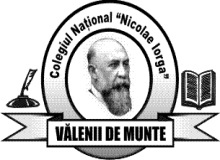 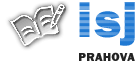 INSPECTORATUL ȘCOLAR  AL JUDEȚULUI PRAHOVACOLEGIUL NAŢIONAL „NICOLAE IORGA”ORAŞUL VALENII DE MUNTE  –  PRAHOVAStr. Berceni nr. 42, Cod postal,106400, Tel/Fax: 0244.280.905; Fax: 0244.280.819E_mail cn.iorga@gmail.comNr. 3503/21.09.2018INFORMARE PRIVIND ȘEDINȚA CONSILIULUI DE ADMINISTRAȚIEDIN DATA DE 21.09.2018PREȘEDINTELE CONSILIULUI DE ADMINISTRAȚIE			SECRETARUL CONSILIULUI DE ADMINISTRAȚIE  AL COLEGIULUI NAȚIONAL ”NICOLAE IORGA”,         					 PROF. ISTUDOR MIHAI		    DIRECTOR,					        PROF. MARGHIOALA-ANDREI MARIANr.crt.Solicitant (instituție/ compartiment/persoană)Conținutul solicităriiRezoluția primităImplementare/compartimentChițean LinaTransferul elevei Bratu Ioana  Antonia, conform art.155, alin.4, lit.a din ROFUIP.Acord de principiuISJ PrahovaCernat OnelaTransferul elevei Cernat Luciana Daniela, conform art.155, alin.4, pct.b din ROFUIP.Acord de principiuISJ PrahovaStanciu Aurelian AlexandruEliberare duplicat diplomă bacalaureat.AprobatISJ PrahovaColegiul Naţional „Nicolae Iorga”Regulamentul de organizare și desfășurare a taberelor școlare.AprobatDirectori/DirigințiDirectorProgramul membrilor CA, an școlar 2018-2019.AprobatComisie burse